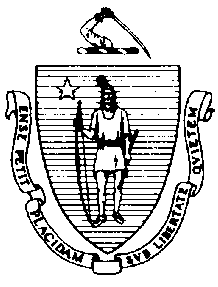 The Executive Office of Health and Human ServicesDepartment of Public HealthBureau of Environmental HealthCommunity Sanitation Program180 Beaman Street, West Boylston, MA 01583Phone: 508-792-7880 Fax: 508-792-7706TTY: 508-835-9796December 21, 2015Robert J. Garvey, SheriffHampshire County Jail and House of Correction205 Rocky Hill RoadNorthampton, MA 01060Re: Facility Inspection - Hampshire County Jail and House of Correction, NorthamptonDear Sheriff Garvey:In accordance with M.G.L. c. 111, §§ 5, 20, and 21, as well as Massachusetts Department of Public Health (Department) Regulations 105 CMR 451.000: Minimum Health and Sanitation Standards and Inspection Procedures for Correctional Facilities; 105 CMR 480.000: Minimum Requirements for the Management of Medical or Biological Waste (State Sanitary Code, Chapter VIII); 105 CMR 590.000: Minimum Sanitation Standards for Food Establishments (State Sanitary Code Chapter X); the 1999 Food Code; 105 CMR 520.000 Labeling; and 105 CMR 205.000 Minimum Standards Governing Medical Records and the Conduct of Physical Examinations in Correctional Facilities; I conducted an inspection of the Hampshire County Jail and House of Correction on December 14, 2015 accompanied by Lieutenant Melissa Darcy; Sargent Rick Thomas; and Amy Riordan, Community Sanitation Program. Violations noted during the inspection are listed below including 90 repeat violations:HEALTH AND SAFETY VIOLATIONS(* indicates conditions documented on previous inspection reports)EntranceMale BathroomNo Violations NotedFemale BathroomNo Violations NotedCompliance HallStaff Break RoomFC 4-903.11(A)(2)		Protection of Clean Items, Storing: Single-service items not protected from 						contamination, disposable silverware not stored with handles upStaff Bathroom105 CMR 451.123		Maintenance: Ceiling vent dusty Male BathroomNo Violations NotedOffices				No Violations NotedStorage ClosetFC 4-903.11(A)(2)	Protection of Clean Items, Storing: Single-service items not protected from 	contamination, boxes of disposable silverware left uncoveredControl 	No Violations NotedBathroom	No Violations NotedCloset	No Violations NotedMale Staff Locker Room105 CMR 451.353	Interior Maintenance: Unlabeled chemical bottleStaff Gym105 CMR 451.350	Structural Maintenance: Exterior door not rodent and weathertightAdministration HallwayOffices	No Violations NotedBathroom105 CMR 451.123		Maintenance: Ceiling vent dusty Control	No Violations NotedBathroom105 CMR 451.123		Maintenance: Ceiling vent dusty Sallyport/IntakeControl	No Violations NotedCells	No Violations NotedShower	No Violations NotedBathroom (outside control)	No Violations NotedLower Level HousingSupply Closet	No Violations NotedControlFC 4-602.12(B)	Cleaning of Equipment and Utensils; Frequency: Interior of microwave oven dirtyFC 4-602.12(A)	Cleaning of Equipment and Utensils; Frequency: Coffee pot dirtyControl Bathroom105 CMR 451.123	Maintenance: Handwash sink dirtyUnit 1Cells	No Violations NotedShower105 CMR 451.123	Maintenance: Soap scum on walls in shower 105 CMR 451.123	Maintenance: Shower floor dirty105 CMR 451.123*	Maintenance: Wall tiles crackedMaintenance Closet105 CMR 451.353	Interior Maintenance: Wet mop stored in bucket105 CMR 451.353	Interior Maintenance: Floor dirty around slop sinkUnit 2Cells105 CMR 451.103	Mattresses: Mattress damaged in cell # C3 and C6105 CMR 451.117	Toilet Fixtures: Toilet fixtures dirty in cell # C5Shower105 CMR 451.123	Maintenance: Mold observed around wall tiles in shower # 1105 CMR 451.123	Maintenance: Floor finish damaged in shower # 1105 CMR 451.123	Maintenance: Floor dirty in shower # 2MedicalMedical Waste Log Book105 CMR 480.400(C)	Shipping Papers: Generator was not maintaining a copy of all shipping papers with record-keeping log Medical Waste Storage Room	No Violations NotedStaff Bathroom	No Violations NotedTub Room	No Violations NotedExam Rooms	No Violations NotedFile Room	No Violations NotedStorage Room	No Violations NotedMedical HallwayInterview Room	No Violations NotedMaintenance Closet	No Violations NotedSpecial Management UnitControl	No Violations NotedA BlockCells105 CMR 451.353*	Interior Maintenance: Floor tiles missing in cell # J6105 CMR 451.103	Mattresses: Mattress damaged in cell # J2 and J5Upper Shower105 CMR 451.123*	Maintenance: Floor paint damaged105 CMR 451.123	Maintenance: Floor dirty105 CMR 451.123	Maintenance: Soap scum on walls in shower 105 CMR 451.123	Maintenance: Mold observed around wall tilesStorage Closet (upper)105 CMR 451.353		Interior Maintenance: Wall vent dustyLower Shower105 CMR 451.123	Maintenance: Floor dirty105 CMR 451.123	Maintenance: Mold observed around wall tilesStorage Closet (lower)	No Violations NotedB BlockCells105 CMR 451.103		Mattresses: Mattress damaged in cell # J17Upper Shower105 CMR 451.123	Maintenance: Mold observed around wall tiles105 CMR 451.123	Maintenance: Floor dirty105 CMR 451.123		Maintenance: Soap scum on shower curtainStorage Closet (upper)	No Violations NotedLower Shower105 CMR 451.123		Maintenance: Wall tiles damaged105 CMR 451.123	Maintenance: Mold observed around wall tilesStorage Closet (lower)	No Violations NotedMain Building GymStorage Closet	No Violations NotedWorkout Rooms	No Violations NotedGym	No Violations NotedWeight Room	No Violations NotedInmate Bathroom	No Violations NotedMaintenance Closet105 CMR 451.353	Interior Maintenance: Mop stored upside down against wallControl 105 CMR 451.353	Interior Maintenance: Ceiling vent missing louver/grilleFemale Staff Locker Room105 CMR 451.353	Interior Maintenance: Baseboards missing105 CMR 451.353	Interior Maintenance: Floor damaged throughout room105 CMR 451.353	Interior Maintenance: Wall damaged through roomShower105 CMR 451.130	Plumbing: Plumbing not maintained in good repair, water control missing105 CMR 451.123	Maintenance: Floor dirty105 CMR 451.123	Maintenance: Shower head dirty105 CMR 451.123	Maintenance: Ceiling vent dustyProgram HallwayLibrary	No Violations NotedWood Shop	No Violations NotedWood Shop Bathrooms105 CMR 451.110(A)	Hygiene Supplies at Toilet and Handwash Sink: No soap at handwash sink in both bathroomsAdult Learning Center105 CMR 451.353	Interior Maintenance: Ceiling vents dustyStaff Bathroom105 CMR 451.123	Maintenance: Ceiling vent dusty Inmate Bathroom105 CMR 451.123	Maintenance: Ceiling vent dusty Strip Search Room	No Violations NotedMaintenance Closet105 CMR 451.353	Interior Maintenance: Mop stored upside down against wallBathroom105 CMR 451.123	Maintenance: Ceiling vent dusty Visiting Area	No Violations NotedBathroom (outside Visiting Area)	No Violations NotedCaptain’s OfficeNo FC 4-204.112(A)	Design and Construction, Functionality: No functioning thermometer in refrigeratorInmate Bathroom (after Captain’s Office)	No Violations NotedBarber Shop	No Violations NotedTraining Room	No Violations NotedLaundry	No Violations NotedBathroom	No Violations NotedKitchenBarrel Room	No Violations NotedStaff Bathroom	No Violations NotedPot Room	No Violations NotedArea outside Pot RoomFC 4-502.11(C)	Maintenance and Operation, Temperature: Temperature measuring devices not calibrated properly, exterior thermometer on rapid cooling equipment reading incorrect temperatureWalk-in Cooler # 2 & 3FC 6-501.11	Maintenance and Operation; Repairing: Facility not in good repair, floor tiles damaged in cooler # 2Walk-in Freezer # 1	No Violations NotedHandwash Sink and 3-Bay SinkFC 3-304.14(B)(2)	Preventing Contamination from Linens: Wet clothes not stored in sanitizer bucketServing Line	No Violations NotedDishwashing AreaFC 4-501.11(B)	Maintenance and Operation, Equipment: Equipment components not maintained in a 	state of good repair, gasket damaged on hot holding unit near dishwasher Prep Area (behind juice machine)FC 4-501.114(C)(2)	Maintenance and Operation; Equipment: Quaternary ammonium solution greater than 	the manufacturers recommended concentrationDining RoomFC 4-602.11(E)(4)(b)	Cleaning of Equipment and Utensils, Frequency: Juice dispensing nozzles dirtyFC 3-501.16(B)	Limitation of Growth of Organisms, Temperature and Time Control: Potentially hazardous food not held at the proper cold holding temperature, salad dressing temperature recorded at 57°FDumpster FC 5-501.113(A)	Refuse, Recyclables, and Returnables: Trash receptacles not kept coveredFC 5-501.114	Refuse, Recyclables, and Returnables; Operations and Maintenance: Drain plug not 	in place on dumpsterDry Storage	No Violations NotedDeep Freezer # 6FC 4-501.11(A)*	Maintenance and Operation, Equipment: Equipment not maintained in a state of good repair, ice build-up observed on walls and ceilingInmate Clothing Storage 	No Violations NotedInmate Bathroom	No Violations NotedChemical Storage	No Violations NotedModularMods Old Dining Area/Case Worker OfficesCommon Area	No Violations NotedStaff Bathroom	No Violations NotedOffices	No Violations NotedDentist’s Office	No Violations NotedCulinary Arts KitchenDishwashing AreaFC 6-501.12(A)	Maintenance and Operation; Cleaning: Facility not cleaned properly, floor around warewash machine dirtyPrep TablesFC 4-903.11(B)(1)	Protection of Clean Items, Storing: Pots and pans not stored in the inverted/self-draining positionFreezer	No Violations NotedCooler	No Violations NotedControlFC 4-602.12(B)*	Cleaning of Equipment and Utensils; Frequency: Interior of microwave oven dirtyFC 4-601.11(c)	Cleaning of Equipment and Utensils, Objective: Non-food contact surface dirty, interior of refrigerator dirtyStaff Bathroom105 CMR 451.123	Maintenance: Ceiling tile missingNorthBathroom105 CMR 451.123*	Maintenance: Plumbing chase behind toilets has rotted wall studs, floor joists, and sill plate105 CMR 451.123*	Maintenance: Hole in floor behind toilets # 1 & 2 covered with plywood105 CMR 451.123*	Maintenance: Ceiling vents dusty 105 CMR 451.123*	Maintenance: Toilet # 6 out-of-order105 CMR 451.123*	Maintenance: Floor dirty throughout bathroom105 CMR 451.123	Maintenance: Floor and wall beginning to separate between toilet stall # 3 and 4105 CMR 451.123	Maintenance: Toilet partition dirty in toilet stall # 6105 CMR 451.123	Maintenance: Handwash sink # 1, 2, 3, 5, 7, 8, and 9 dirty105 CMR 451.123	Maintenance: Wet mop stored in bucket Utility Sink105 CMR 451.123*	Maintenance: Plywood covering hole in floorShowers105 CMR 451.123*	Maintenance: Floor damaged in shower # 2 105 CMR 451.123	Maintenance: Floor paint damaged in shower # 1-8105 CMR 451.123*	Maintenance: Floor cracked at each shower divider’s support beam105 CMR 451.123*	Maintenance: Shower wall board cracked in shower # 3, 5, 6, 7, and 8105 CMR 451.123	Maintenance: Shower wall board cracked in shower # 4105 CMR 451.123	Maintenance: Wall board in shower not moisture proof, wall bulging in shower # 4, 5, 6, 7, and 8105 CMR 451.123	Maintenance: Mold observed on wall board in shower # 7 and 8105 CMR 451.123*	Maintenance: Soap scum on partitions in shower # 2, 3, 5, 6, 7, and 8105 CMR 451.123*	Maintenance: Soap scum on floor in shower # 2, 3, 5, 6, 7, and 8105 CMR 451.123	Maintenance: Wall behind all showers dirty105 CMR 451.123*	Maintenance: Ceiling vents dusty 105 CMR 451.123	Maintenance: Ceiling light rusted105 CMR 451.123	Maintenance: Mold observed on ceiling through shower areaDay Room105 CMR 451.353*	Interior Maintenance: Chess table damaged105 CMR 451.124	Water Supply: Insufficient water supply in quantity and pressure at water bubblerRoom # 1	No Violations NotedRoom # 2	No Violations NotedRoom # 3105 CMR 451.353*	Interior Maintenance: Floor tiles damagedRoom # 4	No Violations NotedRoom # 5	No Violations NotedExterior Door105 CMR 451.350	Structural Maintenance: Exterior door not rodent and weathertight105 CMR 451.353	Interior Maintenance: Door damaged and beginning to rotRoom # 6105 CMR 451.353	Interior Maintenance: Wall boards damagedRoom # 7	No Violations NotedRoom # 8	No Violations NotedRoom # 9105 CMR 451.353*	Interior Maintenance: Far right ceiling grille rusted105 CMR 451.353	Interior Maintenance: Floor tiles missingRoom # 10105 CMR 451.353*	Interior Maintenance: Floor tiles damaged105 CMR 451.350*	Structural Maintenance: Hole in wall105 CMR 451.353	Interior Maintenance: Wall board separating from wallSouthBathroom105 CMR 451.123*	Maintenance: Floor worn and no longer easily cleanable in all toilet stalls105 CMR 451.123	Maintenance: Floor damaged at entrance to bathroom105 CMR 451.123*	Maintenance: Corner of wall cracked in toilet stall # 1105 CMR 451.123	Maintenance: Wall dirty in toilet stall # 5 and 6105 CMR 451.123*	Maintenance: Hole in wall around flusher in toilet stall # 4105 CMR 451.123	Maintenance: Handwash sink # 4 dirty105 CMR 451.123*	Maintenance: Mop hung over side of toilet stall105 CMR 451.123	Maintenance: Wet mop stored in bucket105 CMR 451.123*	Maintenance: Ceiling vent dusty 105 CMR 451.123	Maintenance: Unlabeled chemical bottleShowers105 CMR 451.123*	Maintenance: Hole in floor in the plumbing chase behind shower wall105 CMR 451.123*	Maintenance: Plumbing chase behind showers has rotted wall studs, floor joists, and sill plate105 CMR 451.123*	Maintenance: Wall board in plumbing chase behind showers has mold growth105 CMR 451.123*	Maintenance: Ceiling vents rusted105 CMR 451.123*	Maintenance: Ceiling vents dusty105 CMR 451.123*	Maintenance: Wall board in showers not moisture proof, walls bulging in shower # 1-9105 CMR 451.123*	Maintenance: Wall board cracked in shower # 2, 4, 5, and 6105 CMR 451.123	Maintenance: Wall board cracked in shower # 1105 CMR 451.123	Maintenance: Mold observed on wall board in shower # 1, 2, 3, 4, 5, 6, and 9105 CMR 451.123*	Maintenance: Soap scum on partitions in shower # 1, 2, 4, 5, 6, and 7105 CMR 451.123	Maintenance: Soap scum on partitions in shower # 3 and 8105 CMR 451.123*	Maintenance: Soap scum on floor in shower # 1, 2, 4, 5, 6, 7, 8, and 9105 CMR 451.123	Maintenance: Soap scum on floor in shower # 3105 CMR 451.123	Maintenance: Mold observed on floor around shower divider’s support beam in      shower # 1, 2, 3, 4, 5, and 6105 CMR 451.123	Maintenance: Mold observed on ceiling throughout shower areaDay Room105 CMR 451.350*	Structural Maintenance: Floor damaged near water fountain105 CMR 451.353	Interior Maintenance: Several couch cushions rippedRoom # 1105 CMR 451.350*	Structural Maintenance: Wall damaged near entranceRoom # 2105 CMR 451.353*	Interior Maintenance: Ceiling vent rusted105 CMR 451.353*	Interior Maintenance: Wall board divider brokenRoom # 3105 CMR 451.353*	Interior Maintenance: Wall board divider broken105 CMR 451.353*		Interior Maintenance: Hole in wallRoom # 4105 CMR 451.353*		Interior Maintenance: Ceiling vent dusty105 CMR 451.353*	Interior Maintenance: Wall board divider brokenRoom # 5105 CMR 451.353*	Interior Maintenance: Ceiling vent rustedRoom # 6105 CMR 451.353*	Interior Maintenance: Gap between wall and ceiling above window 105 CMR 451.353	Interior Maintenance: Gap between wall and ceiling stuffed with paper105 CMR 451.141*	Screens: Screen did not fit in window properlyRoom # 7105 CMR 451.353	Interior Maintenance: Wall board divider brokenRoom # 8105 CMR 451.353*	Interior Maintenance: Wall board divider brokenRoom # 9105 CMR 451.353*	Interior Maintenance: Wall board divider broken105 CMR 451.353	Interior Maintenance: Ceiling vent rustedRoom # 10105 CMR 451.353	Interior Maintenance: Baseboard damagedOld Cane Shop105 CMR 451.353	Interior Maintenance: Floor tiles damaged throughout buildingStorage Room	No Violations NotedBathroom 	No Violations NotedHousing UnitsControl	No Violations NotedBathroom 	No Violations NotedUnit 2Cells	No Violations NotedUpper Shower105 CMR 451.123*	Maintenance: Wall tiles damaged105 CMR 451.123	Maintenance: Mold observed around wall tilesStorage Closet105 CMR 451.130	Plumbing: Plumbing not maintained in good repair, no hot water supplied to slop sinkUnit 3Cells105 CMR 451.353	Interior Maintenance: Baseboard damaged in cell # C17Upper Shower 105 CMR 451.123	Maintenance: Mold observed around wall tilesStorage Closet (upper)105 CMR 451.353	Interior Maintenance: Wall vent dustyLower Shower105 CMR 451.123	Maintenance: Wall tiles damaged105 CMR 451.123	Maintenance: Mold observed around wall tilesStorage Closet (lower)105 CMR 451.353	Interior Maintenance: Floor damagedUnit 1Cells105 CMR 451.353	Interior Maintenance: Wall paint damaged in cell # C3105 CMR 451.103	Mattresses: Mattress damaged in cell # C3Lower Shower105 CMR 451.123	Maintenance: Mold observed around bottom of showerStorage Closet105 CMR 451.353*	Interior Maintenance: Wet mop stored in slop sinkUnit 4Cells105 CMR 451.353	Interior Maintenance: Floor dirty in cell # C30Upper Shower	Unable to Inspect – In UseStorage Closet (upper)105 CMR 451.353	Interior Maintenance: Wet mop stored in bucketLower Shower105 CMR 451.123	Maintenance: Mold observed around wall tiles105 CMR 451.123	Maintenance: Mold observed on ceilingStorage Closet (lower)Unable to Inspect – LockedUnit 5Cells105 CMR 451.353	Interior Maintenance: Baseboard damaged in cell # C42Upper Shower	Unable to Inspect – In UseStorage Closet (upper)105 CMR 451.353*	Interior Maintenance: Slop sink basin cracked105 CMR 451.353	Interior Maintenance: Wall vent dustyLower Shower105 CMR 451.123	Maintenance: Floor damaged105 CMR 451.123	Maintenance: Mold observed around wall tilesStorage Closet (lower)105 CMR 451.353	Interior Maintenance: Wall vent dustyUnit 6Cells	No Violations NotedUpper Shower105 CMR 451.123	Maintenance: Mold observed around wall tilesLower Shower105 CMR 451.123*	Maintenance: Floor tiles damaged105 CMR 451.123	Maintenance: Mold observed around wall tilesStorage Closet105 CMR 451.130	Plumbing: Plumbing not maintained in good repair, no hot water supplied to slop sink105 CMR 451.353	Interior Maintenance: Wall vent dustyControl Booth 	No Violations NotedControl Bathroom105 CMR 451.110(A)	Hygiene Supplies at Toilet and Handwash Sink: No soap at handwash sinkCase Workers OfficeFC 4-501.11(A)	Maintenance and Operation, Equipment: Microwave oven not functioning properlyUnit 7Cells	No Violations NotedUpper Shower105 CMR 451.123*	Maintenance: Floor dirty105 CMR 451.123	Maintenance: Mold observed on floor 105 CMR 451.123	Maintenance: Floor tiles damaged105 CMR 451.123	Maintenance: Mold observed around wall tilesStorage Closet (upper)	No Violations NotedLower Shower	Unable to Inspect – In UseStorage Closet (lower)	No Violations NotedUnit 8Cells105 CMR 451.353	Interior Maintenance: Floor tiles damaged in cell # C78105 CMR 451.353	Interior Maintenance: Baseboard damaged in cell # C75Upper Shower105 CMR 451.123*	Maintenance: Floor tiles damaged105 CMR 451.123*	Maintenance: Floor dirty105 CMR 451.123*	Maintenance: Tiles damaged outside of shower105 CMR 451.123	Maintenance: Wall tiles damaged105 CMR 451.123	Maintenance: Mold observed around wall tilesStorage Closet (upper)105 CMR 451.353*	Interior Maintenance: Wall vent dustyLower Shower105 CMR 451.123*	Maintenance: Soap scum on walls in shower105 CMR 451.123	Maintenance: Floor paint damaged105 CMR 451.123	Maintenance: Mold observed along the bottom of the shower wallsStorage Closet (lower)105 CMR 451.353	Interior Maintenance: Wall vent dusty105 CMR 451.353	Interior Maintenance: Floor damagedMinimum HousingMain Utility Room	No Violations NotedStaff Bathroom	No Violations NotedDay Room	No Violations NotedKitchenFC 4-602.12(B)	Cleaning of Equipment and Utensils; Frequency: Interior of microwave oven dirtyFC 3-304.14(B)(2)	Preventing Contamination from Linens: Wet cloth not stored in sanitizer bucketA BlockCells	No Violations NotedShower	Unable to Inspect – In UseB BlockCells	No Violations NotedShower	No Violations NotedC BlockCells	No Violations NotedShower105 CMR 451.123	Maintenance: Shower head dirty105 CMR 451.123	Maintenance: Ceiling vent dusty D BlockCells105 CMR 451.103	Mattresses: Mattress damaged in cell # 10Shower105 CMR 451.123	Maintenance: Floor finish damagedE BlockCells	No Violations NotedShower105 CMR 451.123	Maintenance: Soap scum on floor in shower105 CMR 451.123	Maintenance: Soap scum on walls in showerStorage Closet	No Violations NotedF BlockCells	No Violations NotedShower105 CMR 451.123*	Maintenance: Soap scum on floor in shower105 CMR 451.123*	Maintenance: Soap scum on walls in showerJanitor’s Closet105 CMR 451.344	Illumination in Habitable Areas: Light not functioning properly, light outWeight Room105 CMR 451.353	Interior Maintenance: Bench press padding damagedStorage Closet # 1	No Violations NotedStorage Closet # 2	Unable to Inspect – LockedLaundry	No Violations NotedRegional LockupEntrance Bathroom105 CMR 451.110(A)	Hygiene Supplies at Toilet and Handwash Sink: No soap at handwash sink Main Desk	No Violations NotedStaff Bathroom	No Violations NotedA Block105 CMR 451.126	Water Supply: No cold water supplied to handwash sink in cell # 1105 CMR 451.353	Interior Maintenance: Bed dirty in cell # 2 and 5B Block105 CMR 451.353	Interior Maintenance: Bed dirty in cell # 2, 4, and 5105 CMR 451.353	Interior Maintenance: Wall dirty in cell # 3105 CMR 451.353	Interior Maintenance: Wall paint damaged in cell # 4105 CMR 451.103	Mattresses: Mattress damaged in cell # 3C Block105 CMR 451.353	Interior Maintenance: Bed dirty in cell # 1, 2, 3, 4, and 5105 CMR 451.353	Interior Maintenance: Wall dirty in cell # 2, 3, and 5105 CMR 451.353	Interior Maintenance: Wall paint damaged in cell # 2105 CMR 451.130	Plumbing: Plumbing not maintained in good repair, hot water continually running in    cell # 4105 CMR 451.103	Mattresses: Mattress damaged in cell # 1, 2, and 5Kitchenette FC 4-602.12(B)	Cleaning of Equipment and Utensils; Frequency: Interior of microwave oven dirtyFC 4-903.11(A)(2)	Protection of Clean Items, Storing: Single-service items not protected from 	contamination, disposable silverware left uncoveredD Block	No Violations NotedBooking	No Violations NotedBooking Bathroom	No Violations NotedBullpen 	No Violations NotedSallyport Hallway105 CMR 451.360	Protective Measures: Bird droppings observed on floor Observations and Recommendations The inmate population was 234 at the time of inspection.There has been no improvement in the North and South Modular showers and bathroom areas since the Department’s last inspection. The Department remains concerned with the compromised structural integrity that is putting the health and safety of the inmates at risk due to structural rot and exposure to mold. The Department asks to be kept apprised of any report updates from the Department of Public Safety and DCAMM associated with the North and South Modular units.This facility does not comply with the Department’s Regulations cited above. In accordance with 105 CMR 451.404, please submit a plan of correction within 10 working days of receipt of this notice, indicating the specific corrective steps to be taken, a timetable for such steps, and the date by which correction will be achieved. The plan should be signed by the Superintendent or Administrator and submitted to my attention, at the address listed above.To review the specific regulatory requirements please visit our website at www.mass.gov/dph/dcs and click on "Correctional Facilities" (available in both PDF and RTF formats).To review the Food Establishment regulations please visit the Food Protection website at www.mass.gov/dph/fpp and click on “Food Protection Regulations”. Then under “Retail” click “105 CMR 590.000 - State Sanitary Code Chapter X – Minimum Sanitation Standards for Food Establishments” and “1999 Food Code”.To review the Labeling regulations please visit the Food Protection website at www.mass.gov/dph/fpp and click on “Food Protection Regulations”. Then under “General Food Regulations” click “105 CMR 520.000: Labeling.” This inspection report is signed and certified under the pains and penalties of perjury.									Sincerely,									Kerry Wagner 									Environmental Health Inspector, CSP, BEHcc:	Jan Sullivan, Acting Director, BEH	Steven Hughes, Director, CSP, BEHJay Youmans, Director of Government AffairsMarylou Sudders, Secretary, Executive Office of Health and Human Services Carol Higgins O’Brien, Commissioner, DOCPatrick Cahillane, Assistant Superintendent 	Captain Robert Hodgen, Compliance Officer	Lieutenant David Murphy, EHSOMerridith O’Leary, RS, Health Director, Northampton Board of Health	Clerk, Massachusetts House of Representatives	Clerk, Massachusetts Senate	Daniel Bennett, Secretary, EOPSSCHARLES D. BAKERGovernorKARYN E. POLITOLieutenant Governor  